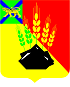 АДМИНИСТРАЦИЯ МИХАЙЛОВСКОГО МУНИЦИПАЛЬНОГО РАЙОНА ПОСТАНОВЛЕНИЕ 
_____________________                  с. Михайловка                                      № ____________О внесении изменений и дополнений в постановление администрации Михайловского муниципального района от 26.12.2018 №1295-па «Об утверждении целевых показателей и критериев эффективности работы учреждений образования Михайловского муниципального районаВ соответствии с Указом Президента Российской Федерации от 07.05.2012 № 597 «О мероприятиях по реализации государственной социальной политике», Федеральным законом от 29.12.2012 № 273-ФЗ «Об образовании в Российской Федерации», Федеральным законом от 6.10.2003 № 131-ФЗ «Об общих принципах организации местного самоуправления в Российской Федерации»,  администрация Михайловского муниципального районаПостановляет:1. Внести изменения в постановление администрации Михайловского муниципального района от 26.12.2018 года №1295-па «Об утверждении целевых показателей и критериев эффективности работы учреждений образования Михайловского муниципального района»:1.1. п.п. 2.2. раздела 2. Порядок оценки выполнения целевых показателей деятельности учреждений Приложения №5 читать в следующей редакции: «2.2. Оценку работы руководителей учреждений осуществляет комиссия по оценке выполнения целевых показателей эффективности работы учреждений с учётом предоставленного руководителем отчёта о выполнении целевых показателей деятельности учреждения. Отчет о выполнении целевых показателей учреждения (критериев оценки качества и высоких результатов труда) предоставляется ежеквартально, в срок до 05 числа месяца, следующего за отчетным кварталом, в управление по вопросам образования администрации Михайловского муниципального района. К отчету прилагается пояснительная записка, содержащая сведения о причинах, повлиявших на снижение целевых показателей деятельности учреждения. Управление по вопросам образования администрации Михайловского муниципального района в течение двух рабочих дней проверяет отчёт и направляет на рассмотрение комиссии.Оценка выполнения целевых показателей ведётся путём сравнения фактических показателей с плановыми показателями. В случае невыполнения отдельных показателей процент стимулирующей выплаты приравнивается к нулю». 1.2. дополнить раздел 2. Порядок оценки выполнения целевых показателей деятельности учреждений Приложения №5 пунктом 2.3. следующего содержания: «2.3. К целевым показателям оценки качества выполняемых работ относятся:- обеспечение высокого качества обучения и воспитания;- наличие условий для осуществления образовательного процесса, отвечающего современным требованиям;- эффективность управленческой деятельности;- личный вклад в развитие муниципальной системы образования;- личный вклад в обучение и воспитание учащихся (выполнение функций педагога (учителя);- единовременные выплаты к наградам.1.3. дополнить раздел 2. Порядок оценки выполнения целевых показателей деятельности учреждений Приложения №5 пунктом 2.4. следующего содержания: «2.4. К целевым показателям оценки высоких результатов работы относятся:- соответствие деятельности учреждения (организации) законодательству РФ;- кадровое обеспечение образовательного процесса;- создание условий для сохранения и укрепления здоровья учащихся;- социальный критерий.1.4. п.п. 3.2. раздела 3. Полномочия комиссии по оценке выполнения целевых показателей деятельности  учреждений Приложения №5 читать в следующей редакции: «3.2. Заседания комиссии проводятся ежеквартально и оформляются протоколом. Протокол подписывается председателем комиссии и секретарем комиссии».1.5. п.п. 3.3. раздела 3. Полномочия комиссии по оценке выполнения целевых показателей деятельности  учреждений Приложения №5 читать в следующей редакции: «3.3. Комиссия рассматривает представленные руководителями учреждений и согласованные с управлением по вопросам образования администрации Михайловского муниципального района отчёты о выполнении целевых показателей. Комиссия на основании предоставленных руководителями отчётов определяет степень выполнения целевых показателей за отчётный квартал. На основании оценки выполнения производится расчёт размера стимулирующих выплат. Секретарь комиссии готовит проект распоряжения администрации Михайловского муниципального района о стимулирующих выплатах руководителям учреждений. Оригиналы отчётных материалов учреждений, протоколы заседания комиссии, распоряжения администрации Михайловского муниципального района о стимулирующих выплатах руководителям учреждений подлежат хранению в администрации Михайловского муниципального района».1.6. п.п. 4.1. раздела 4.  Порядок выплат стимулирующего характера Приложения №5 читать в следующей редакции: «4.1. Выплаты стимулирующего характера руководителю муниципального учреждения производятся ежеквартально на основании распоряжения администрации Михайловского муниципального района по результатам работы  учреждения за месяц в пределах установленного фонда оплаты труда работников учреждений».2. Настоящее постановление вступает в силу с момента официального размещения на сайте.3. Контроль за исполнением настоящего постановления возложить на заместителя главы администрации муниципального района Е.А. Саломай. Глава Михайловского муниципального района – Главы администрации района                                               В.В. Архипов